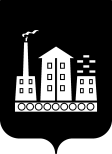 АДМИНИСТРАЦИЯ ГОРОДСКОГО ОКРУГА СПАССК-ДАЛЬНИЙ ПОСТАНОВЛЕНИЕ21 февраля 2020г.         г. Спасск-Дальний, Приморского края                            № 74-паО внесении изменений в постановление Администрации городского округа Спасск-Дальний № 125-па от 26 февраля 2015 года «Об утверждении Положения об Общественном советегородского округа Спасск-Дальний»Руководствуясь Федеральным законом от 06 октября . № 131-ФЗ                «Об общих принципах организации местного самоуправления в Российской Федерации», Федеральным законом от 04 апреля 2005 г. № 32-ФЗ «Об Общественной палате Российской Федерации», Федеральным законом от 21 июля 2014 г. № 212-ФЗ «Об основах общественного контроля в Российской Федерации», Законом Приморского края от 01 ноября 2013 года № 288-КЗ «Об общественной палате Приморского края», Уставом городского  округа Спасск-Дальний, в целях обеспечения взаимодействия и повышения общественно-социальной активности граждан и общественных объединений, осуществляющих свою деятельность на территории городского округа Спасск-Дальний, привлечения их к участию в решении вопросов местного значения, обеспечения согласования общественно значимых инициатив Администрации городского округа Спасск-Дальний, учёта законных интересов, защиты прав и свобод при формировании и реализации планов и программ социально-экономического развития городского округа Спасск-Дальний, Администрация городского округа Спасск-ДальнийПОСТАНОВЛЯЕТ:1. Внести в постановление Администрации городского округа Спасск-Дальний  от 26 февраля 2015 года  № 125-па «Об утверждении Положения об Общественном совете городского округа Спасск-Дальний» следующие изменения:1.1. наименование постановления изложить в следующей редакции: «Об утверждении Положения об Общественной палате городского округа Спасск-Дальний».1.2. по тексту постановления слова "Общественный совет" заменить словами "Общественная палата".2. Административному управлению Администрации городского округа Спасск-Дальний (Моняк)  настоящее постановление опубликовать в периодическом печатном издании и сетевом издании  «Официальный сайт правовой информации городского округа Спасск-Дальний»..3. Контроль за исполнением настоящего постановления возложить на заместителя главы Администрации городского округа Спасск-Дальний Белякову Л.В.4. Настоящее постановление вступает в силу со дня его официального опубликования.Исполняющий обязанности главыгородского округа Спасск-Дальний				                      А.К. Бессонов